       Département des Vosges	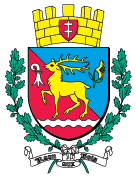                Commune de RAON-AUX-BOISCONTRAT DE LOCATIONLe présent contrat est établi pour une location de la (des) salle(s) suivante(s) : Salle polyvalente, Salle Stouvenel,pour une manifestation privée  / manifestation publique , rassemblant ……… personnes,du	: _ _ / _ _ / _ _	à  _ _ h _ _au	: _ _ / _ _ / _ _	à  _ _ h _ _Au nom de M / Mme / Association : ………………………………………………………………………….Demeurant à : ………………………………………………………………………………….Téléphone / mail : ………………………………………………………………………………La salle est mise à disposition à titre gratuit  / à titre payant Le montant de la location s’élève à : ……… €La remise des clefs aura lieu le  _ _ / _ _ / _ _  à  _ _ h _ _.La restitution des clefs se fera le  _ _ / _ _ / _ _  à  _ _ h _ _.Le montant de la caution s’élève à : ……… €Chèque n° : ………………………….…..Banque : …………………………….…...Date : …………………………………….Le locataire a souscrit une assurance dont l’attestation de l’assureur : ………………………… est jointe à ce contrat.Le locataire reconnaît avoir pris connaissance et accepter expressément le contenu des documents annexés suivants : Règlement des salles Formulaire de demande de réservation Formulaires correspondant aux salles communales louésFait à RAON- AUX-BOIS, le _ _ / _ _ / _ _  (en deux exemplaires)	Le locataire, 	Le Maire,	Nom    Prénom	(Précédé de « lu et approuvé »)